Your FFFAIF membership is due 31 July, 2022Use this Overseas Membership Renewal FormChoose eitherPlus membership or e-membership.Details are below.The FFFAIF has two membership categories for you to choose between. The PLUS membership is for those wishing to receive a hard (paper) copy of DIGGER, while the less expensive e-membership is for those members content to receive just a digital copy of the magazine as a pdf file. Please read carefully the membership structures below so that you select the option that best suits your needs. Note that there is a postage surcharge for Plus membership to offset some of the postage costs. You can renew your e-membership or PLUS membership, OR take the opportunity to switch from one membership type to the other for 2022/23.Ordinary, Corporate and Concessional memberships Plus printed copies of DIGGERSelect this option if you DO NOT have a current e-mail address and/or you wish to maintain a library of DIGGER issues in hard copy form. NB: Due to the high cost of overseas mail, the committee has set an overseas postal surcharge of $30 in 2022/23 to offset some of the cost of postage (currently $54 pa).For A$95 per annum (A$90 concessional), you will receive:all of the membership rights and benefits as per e-membership outlined below, plus four printed issues of DIGGER each year e-mailed versions of the AGM materials (to keep postage of the Sept. issue below 250 gm).This category is known in shorthand as ‘PLUS membership’. ORe-membership and e-concessional membershipsSelect this option if you have a current e-mail address and a device on which to download, store and read DIGGER and you wish to reduce your cost of membership.e-membership and e-concessional memberships benefits are the same as the traditional Ordinary and Concessional memberships, except that you will not receive a printed copy of DIGGER magazine. You are asked to re-supply your e-mail address so that we can make sure we have your correct address. For A$40 per annum (A$35 concessional), e-members, e-corporate and e-concessional members receive:full membership rights including voting at AGM meetings, electronic invitations to the John Laffin Memorial Lectures, commemorations and other events, downloadable back issues of DIGGER, invitations to participate in any FFFAIF-endorsed battlefield tours organised, access to the FFFAIF Facebook group and members’ area of website, four searchable electronic issues of our flagship DIGGER magazine each year, e-mailed as a pdf and readable on PC and tablets,copies of our electronic COBBeR magazine, also sent as a pdfany e-books produced by our members, for our members, free,electronic versions of the AGM materials, e-mailed to you prior to the AGM. This category is known in shorthand as ‘e-membership’.Multi-year membershipsThe committee encourages you to take out a two or three-year membership. This will reduce paperwork (ours and yours) and avoids any fee increase over the years of paid-up membership. Multi-year membership fees are equal to the single year rate x 2 or 3 years. (It is anticipated that the postal surcharge will rise over that time period, as overseas mail charges are reviewed every six months by the post office.)2022/23 FFFAIF Membership Renewal FormPlease read carefully and complete with your chosen membership category and method of payment. Complete, scan and e-mail to membership@fffaif.org.auCircle your membership choice/time period below.PLUS membershipOrdinary, Corporate and Concessional memberships PLUS printed copies of DIGGER (for 1, 2 or 3 years) – (includes bonus electronic copies of DIGGER and COBBeR magazines, if e-mail address supplied)e-membershipe-member, e-corporate and e-concessional memberships (for 1, 2 or 3 years) – electronic copies of DIGGER only How to pay – details on next page. You can use PayPal or Pay by credit card. We are now operating our own credit card facility, which is great news for members.You only need to scan and e-mail, or post, this page and the next page. Another alternative is to photograph the two pages and send as attachments to an email. If you don’t wish to post your credit card details, please send the required information in an e-mail to membership@fffaif.org.au, using as the subject: ‘Overseas membership renewal’. Don’t forget your name.2022/23 FFFAIF Membership Renewal PaymentsPAYMENT of Fees and Donations are accepted using PayPal or Visa/Mastercard.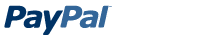 To pay using                                      simply log on to your PayPal account and select the Send Money tab and use the email address secretary@fffaif.org.au to make your payment. (Fees are in table on previous page.)Don’t have a PayPal account? It’s easy to set one up. Simply go to www.paypal.com and follow the instructions.Record here the date the PayPal payment was made: ____/____/______ORTo pay by credit card please complete the following form below and email to membership@fffaif.org.au 
or post to:
Membership, FFFAIF Inc
PO Box 4245
FORSTER
NSW 2428 AUSTRALIAAny questions? E-mail secretary@fffaif.org.au.FFFAIF Overseas Payment Form June 2022Overseas Member’s nameMember No. (if known)
Receipt No. (Office)
UE-mail address [print neatly]
E-mail address [print neatly]
Is this the same e-mail address we have been using for you?Is this the same e-mail address we have been using for you?Is this the same e-mail address we have been using for you?Yes / No    (circle)Yes / No    (circle)Select your subscription amount from the following options by circling your choice:Select your subscription amount from the following options by circling your choice:Ordinary+ or Corporate+ membership for one (1) yearA$95	PLUS Member 1yrConcessional+ membership for one (1) year (65+ years, full-time students, under 18 years)A$90	PLUS Concession 1yrMulti-year+ membership for two (2) yearsA$190	PLUS Member 2yrs
A$180	PLUS Concession 2yrsMulti-year+ membership for three (3) yearsA$285	PLUS Member 3ys
A$270	PLUS Concession 3yrsSelect your subscription amount from the following options by circling your one choice:Select your subscription amount from the following options by circling your one choice:e-membership or e-corporate membership for one (1) yearA$40	e-Member 1yre-Concessional membership for one (1) year (65+ years, full-time students, under 18 years)A$35	e-Concession 1yrMulti-year e-membership for two (2) yearsA$80	e-Member 2yrs
A$70	e-Concession 2yrsMulti-year e-membership for three (3) yearsA$120	e-Member 3yrs
A$105	e-Concession 3yrsNAME (on card):[Please print]ADDRESS:(Billing)Zip or Post CodeZip or Post CodeZip or Post CodeCOUNTRYTYPE OF CARD (Please circle)                  VISAMASTERCARDMASTERCARDCREDIT CARD NUMBER _  _  _  _   _  _  _  _   _  _  _ _   _ _ _ __  _  _  _   _  _  _  _   _  _  _ _   _ _ _ __  _  _  _   _  _  _  _   _  _  _ _   _ _ _ _EXPIRY DATE (and CCV if used overseas)…..  / …..        CCV   _  _  _Month / Year…..  / …..        CCV   _  _  _Month / YearPAYMENT AMOUNT= AUS $_______SIGNATURESIGNATURESIGNATURESIGNATUREDate of authorisation: ___/___/_202___Date of authorisation: ___/___/_202___Date of authorisation: ___/___/_202___Date of authorisation: ___/___/_202___